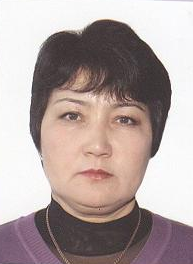 Учитель русского языка и литературы Жумажанова Нургул ТапитановнаКГУ«Средняя общеобразовательная школа имени Бегалина» с.Кайнар г.Семей, ВКОИнтеллектуальная игра «Лидер класса»11 класс   Цели: определить уровень качества знаний учащихся по русскому языку;повысить интерес и активное участие учащихся во внеклассных мероприятиях;систематизировать знания, а также готовить к ЕНТ.Ход игры   I тур.  Блиц-турнир.	      20 вопросов по 5 баллов.1. Это слово или сочетание слов, называющее того, к кому обращаются с речью. (обращение)2. Главный член предложения, который обозначает то, о чем говорится о предмете речи. (сказуемое)3. Второстепенный член предложения, который обозначает признак предмета. (определение)4. Предложение, состоящие только из главных членов, называется... (нераспространенное)5. Слова, имеющие одно и то же значение и принадлежащие к одной и той же части речи, называются ... (синонимы)6. Слова с одним и тем же корнем называются ... (однокоренными)7. Самостоятельная часть речи, которая обозначает действие и состояние предмета, отвечает на вопросы что делать? что сделать?, называется ... (глаголом)8. Раздел науки о языке, изучающий лексическое значение, употребление и происхождение слов называется ...(лексикологией)9. Слова, употребляемые преимущественно жителями одной местности, называется ... (диалектные слова)10. Образные устойчивые сочетания слов, близкие по лексическому значению одному слову, называется ... (фразеологизмы)11. Раздел грамматики, в котором слова изучаются как часть речи, называется ... (морфология)12. Морфологические признаки существительного (одушевленность и неодушевленность, собственные и нарицательные, род, число, падеж, склонение)13. Слова, вышедшие из активного повседневного употребления (устаревшие)14. Изменяемая значимая часть слова, которая образует форму слова. (окончание)15. Определите род существительных: неряха, сирота (общий род)16. Значение фразеологизма: воды в рот набрал.17. Чем отличаются собственные от нарицательных существительных?18. Закончите предложение: Он красивый, а его сестра еще ... (красивее)19. Как правильно: творог или творог? (оба варианта правильны)20. Употребите слово место в форме Р.п. мн.числа. (мест)II тур. «Полиглот».  10 вопросов по 10 баллов.1. Книга – лучший ...        (друг – дос)2. Не ... украшает человека, а добрые дела. (одежда – киім)3. Учение и .... к славе ведут. (труд – еңбек)4. Ночь. Вокруг тишина.     ... лишь журчит.   (ручеек – бұлақ)5. Мороз и ...! День чудесный. (солнце – күн)6. Жили-были старик да ... (старуха – кемпір)7. Зимой и летом одним цветом. (ёлка – шырша)8. Всегда во рту, да не проглотишь. (язык – тіл)9. Человек, любящий свою страну и свой народ. (патриот – отан сүйгіш адам)10. Что быстрее всего на свете? (мысль – ой)  III тур.     Полуфинал.      «Всезнайка».    Играют 6 участников, набравшие наибольшее количество баллов. Первым вступает в игру тот,  у кого  большее количество баллов.     Участник выбирает раздел языкознания и отвечает на ворпосы по этому разделу за 1 минуту.         Фонетика.Что изучает фонетика?Сколько букв и звуков в русском языке?Назови только твердые звуки?Назови только мягкие звуки?Какие буквы могут давать два звука?Каким бывает ударение в русском языке?Сколько букв и звуков в слове ещё?Сколько гласных букв и гласных звуков?Сколько согласных букв и звуков в русском языке?Какие буквы не дают звука?Назови  глухие согласные?Какие бывают слоги?Какие буквы обозначают мягкость согласных?Назови  звонкие согласные.Совокупность букв, расположенных в определенной последовательности, называется ... (алфавит)       Лексикология.1. Слова, которые имеют одно лексическое значение, называется ... 2. В каком значении употреблено словосочетание золотой ковер?3. В каком словаре разъясняется лексическое значение слова?4. Что означает фразеологизм повесить нос?5. Синоним к слову плакать.6. Укажите антоним к слову глупый.7. В каком значении употреблено словосочетание корень дерева?8. Какие слвоа называются заимствованными?9. Как называются слова менеджер, брокер, брифинг?10. Укажите синоним к слову правильно.11. Смысл фразеологизма спустя рукава.12. В каком значении употреблено словосочетание умелые руки?13. Синоним к слову спешить.14. Антоним к слову храбрый.15. Смысл фразеологизма за тридевять земель.        Морфемика и словообразование.Что изучает раздел словообразование?Что такое корень?Какие части слова служат для образования новых слов?Способ образования слова изредка.Являются ли слова писать – пишу однокоренными?Какая соединительная гласная должна быть в слове каш...вар?Образуйте существительное от прилагательного тёмный.Часть слова без окончания.Укажите неоднокоренное слово: год, годовой, годик, годный, година.10.Укажите слова с иноязычными приставками: убежать, антинаучный, обмануть, экспорт.11Как образовано слово диван-кровать?12Способ образования слова подоконник.13 Что такое окончание?14 Способ образования слова СНГ?15 Что такое приставка?       Орфография.Как пишутся географические названия?Как пишется частица не с глаголами?Есть ли в русском языке приставки з-?Как окончиваются существительные 3-склонения?Как пишутся наречия с приставкой по-, суффиксом –ски, -ому, -ему?Как пишется слово пол-арбуза?Какое непроизносимое согласное в слове грустный?Как пишутся двойные предлоги из-за, из-под, по-над?Что пишется в слове крыжовник после щипящего? Какая основа  в слове луна?Какая буква пишется после щипящих в словах шорох, шов? На какой слог падает ударение в слове чудесный? Первая буква в слове сделка? Сколько Н в суффиксе слова кожаный? Какая буква пишется в корне слова косой?       Морфология.Род сущестивтельных знамя, темя, стремя?Сколько склонений у существительных?Сколько падежей в русском языке?Вопросы имен прилагательных?Как изменяются имена прилагательные?Разряды прилагательных.Второй год. Укажите, какое это числительное?Как склоняются сложные числительные?В чем особенность местоимения себя? Личное местоимение 2-лица ед.числа. В каком времени употреблен глагол читаю? Чем являются в предложении чаще всего глаголы? Как пишутся наречия с приставками в-, на-, за-? Наречия с –то, -либо, -нибудь пишутся ... Служебные части речи.        Синтаксис. Что изучает синтаксис?Какой знак препинания ставится в конце повествовательного предложения?Укажите способ связи в словосочетании танцующая походка?Как называется тип односоставного предложения с гавным членом – подлежащим?Из каких частей состоит словосочетание? Какие предложения бывают по эмоциональной окраске?Что называется грамматической основой?Является ли словосочетанием сочетание день и ночь?Какой знак препинания ставится на месте пропуска одного из членов предложения в неполном предложении?Сложное предложение – это ...Какие это союзы: и, а, но, зато, однако?Основные виды сложного предложения.Виды односоставного предложения.Тип связи в словосочетании пригласим друзей.Назови подчинительные союзы.       IV тур. Финал.   Играют 3 игрока.  15 вопросов по 10-40 баллов. Выбирают данные темы и соответствующие баллы.      Секреты цифр и знаков.10 -       ─   ═   − − − −20 -      [в`й`уга]30 -      ¬ ∩ ^ ⁯40 -      [...там, (где...), ...]      Из жизни поэтов и писателей.10 -  Автор автобиографической трилогии «Детство», «В людях», «Мои университеты» (М.Горький)20 – Автор «Судьбы человека» - рассказа в рассказе. (М.Шолохов)30 -  Его литературный псевдоним «Чехонте» (А.П.Чехов)40 -  Поэт, который является автором ряда «родственных стихов»: «Письмо к деду», «Письмо к сестре», «Письмо к матери», «Письмо к женщине» (С.А.Есенин)     Знаешь ли ты...10 -  Как подсчитали лингвисты, на земле существует около 3000 или 4000 языков. (около 4000)20 – Есть ли в казахском языке предлоги?30 – В качестве рабочих языков ООН используют следующие языки: английский, арабский, испанский, китайский, русский, французский языки или португальский, англйский, китайский, латинский, русский, казахский языки?40 -  Термины и слова, обозначающие сферу образования, пришли в основном из немецкого и португальского языков или греческого и латинского языков?   Подведение итогов игры.   Награждение игроков.    1    2        3       4       5     6     7       8       9       10ЛексикологияМорфемика и словообразованиеМорфологияФонетикаСинтаксисОрфографияСекреты цифр и знаков10203040Из жизни поэтов и писателей10203040Знаешь ли ты...10203040